APPLICATION FOR EMPLOYMENT	PRIVATE AND CONFIDENTIALRef No: S4SCEF2021 Please complete this form and return it electronically by email to office@support4sight.org.ukAPPLICATION FOR EMPLOYMENT	PRIVATE AND CONFIDENTIALPlease complete electronically or in black ink or typescript as these sections will need to be copied. Please use the form to include details of your skills and experience.  You may attach a CV, but do not refer to it in your application./ continued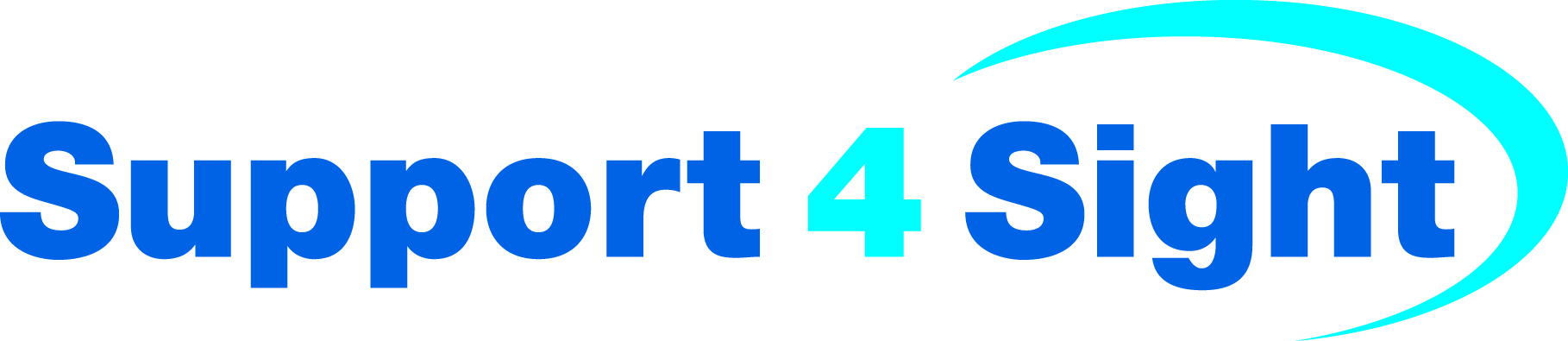    8 Hill StreetSaffron WaldenEssex CB10 1JDTel: 01799 588 897www.support4sight.org.ukPERSONAL DETAILSSurname:	Forenames:Title: Mr/ Ms/ Miss/ Mrs/ (Other please state)Home Address:	Postcode:Telephone No.     Home	Work:Email: When could you take up the appointment?A report from your present employers will be required but we shall not approach them without your permission.  May we approach them now?		YES / NO / NOT EMPLOYEDREFEREESPlease supply two referees.  One should be a present or most recent employer, or, if appropriate, a tutor.  Please indicate in what capacity you know each refereeREFEREESPlease supply two referees.  One should be a present or most recent employer, or, if appropriate, a tutor.  Please indicate in what capacity you know each refereeName:PositionAddress:Postcode:Telephone No:How knownName:Position:Address:Postcode:Telephone No:How knownCOMPLETION OF THIS SECTION IS OPTIONALPlease describe your racial origin (e.g. Asian, African, White European)………………………………………………………………………………….Marital Status:	Sex: Male / FemaleDate of Birth:	Age:Are you registered disabled?		YES / NODo you have an illness/disability which would affect your work?		YES / NOIf YES, please give detailsWhat equipment would make your job easier?How did you hear about the job? (newspaper-Weekly News, Walden Local, word of mouth, web or other (please specify))   8 Hill StreetSaffron WaldenEssex CB10 1JDTel: 01799 588 897www.support4sight.org.ukFor office use only	POST TITLE: Ref No:                                                                     CLOSING DATE: EDUCATION AFTER THE AGE OF 11EDUCATION AFTER THE AGE OF 11EDUCATION AFTER THE AGE OF 11DatesPlace of Education / Training CourseResult / QualificationPlease continue on a separate sheet if necessaryPlease continue on a separate sheet if necessaryPlease continue on a separate sheet if necessaryEMPLOYMENT HISTORY (most recent first)EMPLOYMENT HISTORY (most recent first)EMPLOYMENT HISTORY (most recent first)EMPLOYMENT HISTORY (most recent first)DatesName & Address of EmployerPosition held and / or summary of dutiesReason for leavingEMPLOYMENT HISTORY (continued)EMPLOYMENT HISTORY (continued)EMPLOYMENT HISTORY (continued)EMPLOYMENT HISTORY (continued)DatesName & Address of EmployerPosition held and / or summary of dutiesReason for leavingContinue on a separate sheet if necessaryContinue on a separate sheet if necessaryContinue on a separate sheet if necessaryContinue on a separate sheet if necessaryMANDATORY INFORMATIONPlease show how your skill and experience (in paid or voluntary work, or arising from other interests) correspond to the requirements of the job for which you are applying.  Add any further information about yourself that you may consider to be relevant.MANDATORY INFORMATIONPlease tell us why you applied for this role and what additional skills or experience you can offer Support 4 Sight.DECLARATION	I confirm that to the best of my knowledge the information given on this application for employment is true and correct.Signed……………………………………………     Date……………………………Please return this form to office@support4sight.org.ukor by post to the Cheryl Sugarman, Operations Manager, Support 4 Sight, 8 Hill Street, Saffron Walden, Essex CB10 1JD, marking the envelope “Confidential” with the job reference.